N8        Technique de l’addition sans retenuePour résoudre 13+24 =……..On peut écrire les nombres l’un au-dessus de l’autre :        dizaines      unités            1                3                       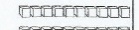                +  2                4                    =         ?                ?   Pour résoudre cette addition, je dois :- additionner les unités - Puis additionner les dizaines      dizaines      unités            1                3               +  2                4  =         3                7                       